Современная металлургия — это наука о получении и совершенствовании металлов и сплавов различного назначения, находящаяся на стыке нескольких отраслей знаний. Понимание фундаментальной связи между составом и структурой материалов и их эксплуатационными характеристиками позволяет студенту сформировать статистическое, системное и риск-ориентированное мышление. Инженер-металлург — это ученый, который вносит большой вклад в инновационно-технологическое развитие промышленности и экономики. Работа металлургом предусматривает несколько направлений карьерного роста. Высшее образование является залогом построения успешной карьеры. При наличии должного опыта и ответственном выполнении обязанностей, инженер получает возможность стать начальником цеха, заведующим производством и даже директором завода. Простой рабочий может претендовать на место старшего смены, повышая текущий разряд. Что касается возможных мест работы, то специалисты востребованы как в производственных цехах, так и НИИ. 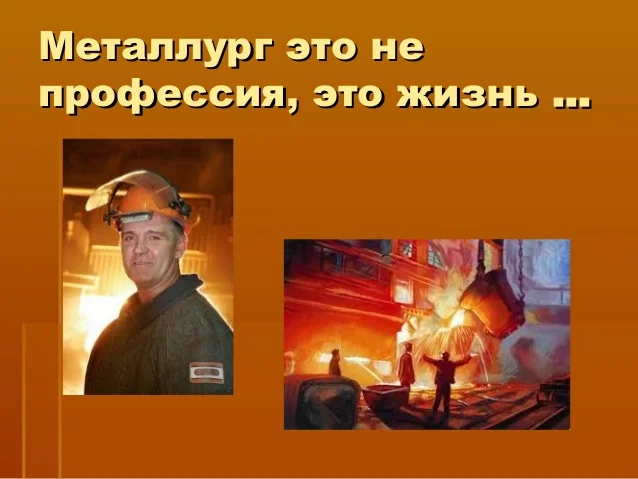 